Name ____________________Date _____________________Instructions: When the video asks you to pause, complete the activity below that has the same stop sign as you see in the video.  The instructions are given in the video.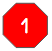 a) Jonathan practices guitar in his room. (                  tense) b) I will attend basketball camp during the second week of summer vacation. (                 tense) c) On Saturday, my dad made pancakes with eggs and bacon. (                 tense) 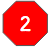 Read the paragraph. 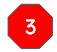 While we originally had ordered chocolate cake from the bakery, they present us with vanilla when we go to pick it up. 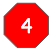 After my mom argues with the baker for a solid 20 minutes, we finally manage to walk away with chocolate. After that incident, I found out that my best friend Allan had been grounded the night before and could not come. 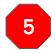 When I asked him why, he tells me that his parents had caught him playing video games when he was supposed to be doing homework. As if that weren’t enough, it starts pouring down rain as soon as we got to the riverside, where the party was supposed to happen.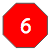 Read the paragraph. 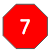 